דבר המתכנן הר גחר 4.11.22ליגת ניווט רכוב – מחזור 3מפה: המפה מבוססת על מפת רוגיין 2021 שמופתה על ידי דן צ'יזיק ועוזי שוויצר, המפה עברה התאמה לרכוב ועדכונים בשטח. המפה מודפסת בקנ"מ 1:10000 , מוגדל מ1:25000. המפה מודפסת ע"ג דף .A3  תקן חדש: על פי התקן החדש שטחים פתוחיים קווים , בד"כ פסי אש , (ומסלולי סקי..), מסומנים בקו כתום ע"פ קושי הרכיבה (בפועל, רכיבה ממש, בלתי אפשרית ע"ג פסי אש). 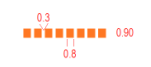 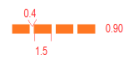 ירידה משבילים: ירידה משבילים מותרת, מביקור שבוע לפני התחרות השדות לא חרושים וחצייתם מותרת, אם בכל זאת נתקלתם.ן בשדה חרוש , כמובן שאין לחצות.כבישים: ניתן לרכוב על כל הכבישים המופעים במפה (ועליהם בלבד) , חלקים בכביש האסורים לרכיבה מסומנים באיקס או רשת קווים סגולה. הכבישים הם כבישי פארק צרים , שימו לב בעת תכנון הציר שהכבישים , בשל צבעם החום במפה וריבוי קווי הגובה, פחות בולטים במפה מהשבילים.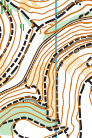 סינגלים: סינגל "רמות מנשה" מתפתל לכל אורך השטח , כיוון הרכיבה מסומן על המפה , התכנון לא אמור לכלול רכיבה נגד התנועה, אם בכל זאת אתם נעים נגד הכיוון, יש לרכוב בזהירות ולתת זכות קדימה.עליות: יש, השטח הוא גבעי-הררי ואחוז הטיפוס משמעותי- כ3% ,רוב הטיפוס נצבר במנות קטנות ,אבל קחו בחשבון 2-3 עליות מתישות בארוך ואחת בקצר.ירידות: ירידות בניצב לקווי הגובה הן תלולות , בעיקר לקראת סיומן והחיבור לשביל הרוחב, וסביר שיצריכו ירידה מהאופניים, צירי רכיבה ארוכים ומתונים יותר עשויים להיות משתלמים.מכשולים: במספר מקומות מסומנים מכשולים בקו סגול בניצב לדרך (שער בקר, ענף לרוחב השביל וכו"), מותר לעבור במקומות אלה (סימון שתמיד מבלבל). 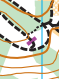 מרחק סיום מהכינוס: הסיום מרוחק כ700מ מהכינוס, שימו לב במפה שעיגולי 100 והסיום צמודים.בטיחות ודרך ארץ: האיזור רווי רוכבים, זהירות ברכיבה ובנהיגה לכינוס.אם פתחתם שער בקר – נא לסגור.כוורות – יש כוורות בשטח, מסומנות בריבוע קטן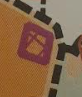 